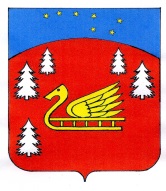 АДМИНИСТРАЦИЯ МУНИЦИПАЛЬНОГО ОБРАЗОВАНИЯКРАСНООЗЕРНОЕ  СЕЛЬСКОЕ ПОСЕЛЕНИЕ МУНИЦИПАЛЬНОГООБРАЗОВАНИЯ ПРИОЗЕРСКИЙ  МУНИЦИПАЛЬНЫЙ РАЙОНЛЕНИНГРАДСКОЙ ОБЛАСТИПОСТАНОВЛЕНИЕОт 28 декабря 2021 года		                  № 417О внесении изменений в Постановление администрации «Об утверждении муниципальной программы «Развитие культуры и физической культуры в муниципальном образовании Красноозерное сельское поселение муниципального образования Приозерский муниципальный район  Ленинградской области на 2020-2022 годы» от 30 декабря 2019 №  296        В соответствии с п.5.3 Порядка разработки, реализации и оценки эффективности муниципальных программ  муниципального образования Красноозерное сельское поселение муниципального образования Приозерский муниципальный район Ленинградской области, утвержденного Постановлением администрации МО Красноозерное сельское поселение от 22.10.2013 года №116 «Об утверждении Порядка разработки, реализации и оценки эффективности муниципальных программ муниципального образования  Красноозерное сельское поселение муниципального образования Приозерский муниципальный район Ленинградской области», в связи с уточнением объема бюджетных ассигнований на реализацию муниципальной программы на  2020-2022 годы, администрация МО Красноозерное сельское поселение  ПОСТАНОВЛЯЕТ:             1. Внести изменения в муниципальную программу «Развитие культуры и физической культуры в муниципальном образовании Красноозерное сельское поселение муниципального образования Приозерский муниципальный район  Ленинградской области на 2020-2022 годы».1.1. Пункт «Объем бюджетных ассигнований муниципальной программы» Паспорта муниципальной программы муниципального образования Красноозерное сельское поселение «Развитие культуры и физической культуры в муниципальном образовании Красноозерное сельское поселение муниципального образования Приозерский муниципальный район  Ленинградской области на 2020-2022 годы» читать в новой редакции: «Общий объем ресурсного обеспечения реализации муниципальной программы составляет:     	 Местный бюджет – 14 513,8тысяч рублей,                    Областной бюджет – 1 538,6 тысяч рублей, в том числе:	2020 год:	Местный бюджет – 4 239,6 тысяч рублей.                    	Областной бюджет – 664,8 тысяч рублей.	2021 год:	Местный бюджет – 4 930,0тысяч рублей.                    	Областной бюджет – 873,8 тысяч рублей.	2022 год:	Местный бюджет – 5 344,2 тысяч рублей.         	Областной бюджет – 0,0 тысяч рублей.1.2. Расходы на реализацию муниципальной программы «Развитие культуры и физической культуры в муниципальном образовании Красноозерное сельское поселение муниципального образования Приозерский муниципальный район  Ленинградской области на 2020-2022 годы» читать в редакции в соответствии с Приложением №1.     		1.3. План реализации муниципальной программы «Развитие культуры и физической культуры в муниципальном образовании Красноозерное сельское поселение муниципального образования Приозерский муниципальный район  Ленинградской области на 2020-2022 годы»  читать в редакции в соответствии с Приложением № 2. 1.4. Пункт «Объем бюджетных ассигнований муниципальной подпрограммы» Паспорта муниципальной подпрограммы муниципального образования Красноозерное сельское поселение муниципального образования Приозерский муниципальный район Ленинградской области «Организация культурно-досуговой деятельности на территории муниципального образования» читать в новой редакции:«Общий объем ресурсного обеспечения реализации муниципальной подпрограммы составляет:     Местный бюджет – 13 713,1 тысяч рублей,                    Областной бюджет – 1 373 тысяч рублей, в том числе:	2020 год:	Местный бюджет – 4 039,1 тысяч рублей.                    	Областной бюджет – 585,7 тысяч рублей.	2021 год:	Местный бюджет – 4 693,2 тысяч рублей.                    	Областной бюджет – 787,3 тысяч рублей.	2022 год:	Местный бюджет – 4 980,8 тысяч рублей.         	Областной бюджет – 0,0 тысяч рублей.1.5. Раздел 5 «Ресурсное обеспечение подпрограммы» муниципальной подпрограммы муниципального образования Красноозерное сельское поселение муниципального образования Приозерский муниципальный район Ленинградской области «Организация культурно-досуговой деятельности на территории муниципального образования» читать в новой редакции:«  	Реализация муниципальной подпрограммы МО Красноозерное  сельское поселение осуществляется на основе:-  муниципальных  контрактов (договоров подряда), заключаемых муниципальным заказчиком программы  с исполнителями программных мероприятий в соответствии с законодательством Российской Федерации;- соблюдения условий, порядка, правил, утвержденных федеральными, областными и  муниципальными  правовыми актами.		Общий объем финансовых затрат на  реализацию муниципальной подпрограммы составляет 15 086,1 тысяч рублей, в том числе:2020 год:Местный бюджет – 4 039,1 тысяч рублей.                    Областной бюджет – 585,7 тысяч рублей.2021 год:Местный бюджет – 4 693,2 тысяч рублей.                    Областной бюджет – 787,3 тысяч рублей.2022 год:Местный бюджет – 4 980,8 тысяч рублей.         Областной бюджет – 0,0 тысяч рублей.Объемы бюджетного финансирования ежегодно уточняются при формировании бюджета на очередной финансовый год.1.6. Расходы на реализацию муниципальной подпрограммы муниципального образования Красноозерное сельское поселение муниципального образования Приозерский муниципальный район Ленинградской области «Организация культурно-досуговой деятельности на территории муниципального образования» читать в редакции в соответствии с Приложением №3.1.7. План реализации муниципальной подпрограммы муниципального образования Красноозерное сельское поселение муниципального образования Приозерский муниципальный район Ленинградской области «Организация культурно-досуговой деятельности на территории муниципального образования» читать в редакции в соответствии с Приложением №41.8. Пункт «Объем бюджетных ассигнований муниципальной подпрограммы» Паспорта муниципальной подпрограммы муниципального образования Красноозерное сельское поселение муниципального образования Приозерский муниципальный район Ленинградской области «Развитие физической культуры на территории муниципального образования» читать в новой редакции:«Общий объем ресурсного обеспечения реализации муниципальной подпрограммы составляет:     Местный бюджет – 16,2 тысяч рублей,                    Областной бюджет – 0,0 тысяч рублей, в том числе:	2020 год:	Местный бюджет – 0,0 тысяч рублей.                    	Областной бюджет –0,0 тысяч рублей.	2021 год:	Местный бюджет – 0,0 тысяч рублей.                    	Областной бюджет – 0,0 тысяч рублей.	2022 год:	Местный бюджет – 16,2  тысяч рублей.         	Областной бюджет – 0,0 тысяч рублей1.9. Раздел 5 «Ресурсное обеспечение подпрограммы» муниципальной подпрограммы муниципального образования Красноозерное сельское поселение муниципального образования Приозерский муниципальный район Ленинградской области «Развитие физической культуры на территории муниципального образования» читать в новой редакции:«  	Реализация муниципальной подпрограммы МО Красноозерное  сельское поселение осуществляется на основе:-  муниципальных  контрактов (договоров подряда), заключаемых муниципальным заказчиком программы  с исполнителями программных мероприятий в соответствии с законодательством Российской Федерации;- соблюдения условий, порядка, правил, утвержденных федеральными, областными и  муниципальными  правовыми актами.		Общий объем финансовых затрат на  реализацию муниципальной подпрограммы составляет 16,2 тысяч рублей, в том числе:2020 год:Местный бюджет – 0,0 тысяч рублей.                    Областной бюджет –0,0 тысяч рублей.2021 год:Местный бюджет – 0,0 тысяч рублей.                    Областной бюджет – 0,0 тысяч рублей.2022 год:Местный бюджет – 16,2  тысяч рублей.         Областной бюджет – 0,0 тысяч рублей.	Объемы бюджетного финансирования ежегодно уточняются при формировании бюджета на очередной финансовый год1.10. Расходы на реализацию муниципальной подпрограммы муниципального образования Красноозерное сельское поселение муниципального образования Приозерский муниципальный район Ленинградской области «Развитие физической культуры на территории муниципального образования» читать в редакции в соответствии с Приложением №5.1.11. План реализации муниципальной подпрограммы муниципального образования Красноозерное сельское поселение муниципального образования Приозерский муниципальный район Ленинградской области «Развитие физической культуры на территории муниципального образования» читать в редакции в соответствии с Приложением №6.1.12. Пункт «Объем бюджетных ассигнований муниципальной подпрограммы» Паспорта муниципальной подпрограммы муниципального образования Красноозерное сельское поселение муниципального образования Приозерский муниципальный район Ленинградской области «Развитие и модернизация библиотечного дела на территории  муниципального образования Красноозерное сельское поселение  муниципального образования Приозерский муниципальный район Ленинградской области на 2020 – 2022годы» читать в новой редакции:«Общий объем ресурсного обеспечения реализации муниципальной подпрограммы составляет:     Местный бюджет – 784,5 тысяч рублей,                    Областной бюджет – 165,6 тысяч рублей, в том числе:	2020 год:	Местный бюджет – 200,5 тысяч рублей.                    	Областной бюджет – 79,1 тысяч рублей.	2021 год:	Местный бюджет – 236,8 тысяч рублей.                    	Областной бюджет – 86,5 тысяч рублей.	2022 год:	Местный бюджет – 347,2  тысяч рублей.         	Областной бюджет – 0,0 тысяч рублей.1.14. Раздел 5 «Ресурсное обеспечение подпрограммы» муниципальной подпрограммы муниципального образования Красноозерное сельское поселение муниципального образования Приозерский муниципальный район Ленинградской области «Развитие и модернизация библиотечного дела на территории  муниципального образования Красноозерное сельское поселение  муниципального образования Приозерский муниципальный район Ленинградской области на 2020 – 2022годы» читать в новой редакции:«  	Реализация муниципальной подпрограммы МО Красноозерное  сельское поселение осуществляется на основе:-  муниципальных  контрактов (договоров подряда), заключаемых муниципальным заказчиком программы  с исполнителями программных мероприятий в соответствии с законодательством Российской Федерации;- соблюдения условий, порядка, правил, утвержденных федеральными, областными и  муниципальными  правовыми актами.		Общий объем финансовых затрат на  реализацию муниципальной подпрограммы составляет 950,1 тысячи рублей, в том числе:2020 год:Местный бюджет – 200,5 тысяч рублей.                    Областной бюджет – 79,1 тысяч рублей.2021 год:Местный бюджет – 236,8 тысяч рублей.                    Областной бюджет – 86,5 тысяч рублей.2022 год:Местный бюджет – 347,2  тысяч рублей.         Областной бюджет – 0,0 тысяч рублей.	Объемы бюджетного финансирования ежегодно уточняются при формировании бюджета на очередной финансовый год1.15. Расходы на реализацию муниципальной подпрограммы муниципального образования Красноозерное сельское поселение муниципального образования Приозерский муниципальный район Ленинградской области «Развитие и модернизация библиотечного дела на территории  муниципального образования Красноозерное сельское поселение  муниципального образования Приозерский муниципальный район Ленинградской области на 2020 – 2022годы» читать в редакции в соответствии с Приложением №8.		1.16. План реализации муниципальной подпрограммы муниципального образования Красноозерное сельское поселение муниципального образования Приозерский муниципальный район Ленинградской области «Развитие и модернизация библиотечного дела на территории  муниципального образования Красноозерное сельское поселение  муниципального образования Приозерский муниципальный район Ленинградской области на 2020 – 2022годы» читать в редакции в соответствии с Приложением №9.         	2.  Финансирование мероприятий муниципальной программы «Благоустройство территории муниципального образования Красноозерное сельское поселение муниципального образования Приозерский муниципальный район Ленинградской области на 2020-2022 годы» производить в пределах ассигнований, предусмотренных на эти цели в бюджете муниципального образования Красноозерное сельское поселение.	3. Постановление подлежит опубликованию в средствах массовой информации и на официальном сайте администрации в сети Интернет.	4. Контроль за исполнением данного Постановления оставляю за собой.Глава администрации                                                           		А.В. РыбакИсп. Ребров И.В., телефон 8(81379) 67-493Разослано: дело-2, КФ-1, прокуратура-1, сайт-1, Леноблинформ - 1Приложение № 1к постановлению от 28 декабря 2021 года № 417Расходына реализацию муниципальной программы «Развитие культуры и физической культуры в муниципальном образовании Красноозерное сельское поселение муниципального образования Приозерский муниципальный район Ленинградской области на 2020-2022 годы»Приложение № 2к постановлению от 28 декабря 2021 года № 417                                       План реализации муниципальной программы«Развитие культуры и физической культуры в муниципальном образовании Красноозерное сельское поселение муниципального образования Приозерский муниципальный район Ленинградской области на 2020-2022 годы»Приложение № 3к постановлению от 28 декабря 2021 года № 417Расходы на реализацию муниципальной подпрограммы «Организация культурно-досуговой деятельности на территории муниципального образования»Приложение 4 к постановлению от 28 декабря 2021 года № 417План реализации муниципальной подпрограммы«Организация культурно-досуговой деятельности на территории муниципального образования»Приложение 5 к постановлению от 28 декабря 2021 года № 417Расходы на реализацию муниципальной подпрограммы «Развитие физической культуры на территории муниципального образования»Приложение 6 к постановлению от 28 декабря 2021 года № 417План реализации муниципальной подпрограммы«Развитие физической культуры на территории муниципального образования»Приложение 8 к постановлению от 28 декабря 2021 года № 417Расходы на реализацию муниципальной подпрограммы «Развитие и модернизация библиотечного дела на территории  муниципального образования»Приложение 9 к постановлению от 28 декабря 2021 года № 417План реализации муниципальной подпрограммы «Развитие и модернизация библиотечного дела на территории  муниципального образования»№строкиИсточники финансированияВсего(тыс. рублей)В том числеВ том числеВ том числе№строкиИсточники финансированияВсего(тыс. рублей)2020 год2021 год 2022 год 123456ОБЩИЕ РАСХОДЫ НА РЕАЛИЗАЦИЮ МУНИЦИПАЛЬНОЙ ПРОГРАММЫОБЩИЕ РАСХОДЫ НА РЕАЛИЗАЦИЮ МУНИЦИПАЛЬНОЙ ПРОГРАММЫОБЩИЕ РАСХОДЫ НА РЕАЛИЗАЦИЮ МУНИЦИПАЛЬНОЙ ПРОГРАММЫОБЩИЕ РАСХОДЫ НА РЕАЛИЗАЦИЮ МУНИЦИПАЛЬНОЙ ПРОГРАММЫОБЩИЕ РАСХОДЫ НА РЕАЛИЗАЦИЮ МУНИЦИПАЛЬНОЙ ПРОГРАММЫВсего: 15 716,24 904,45 803,85 344,2в том числе за счет средств:областного бюджета (плановый объем)1 516,7664,8873,8---местного бюджета (плановый объем)14 199,54 239,64 9305 344,2ПО ПОДПРОГРАММЕ «Организация культурно-досуговой деятельности на территории муниципального образования»ПО ПОДПРОГРАММЕ «Организация культурно-досуговой деятельности на территории муниципального образования»ПО ПОДПРОГРАММЕ «Организация культурно-досуговой деятельности на территории муниципального образования»ПО ПОДПРОГРАММЕ «Организация культурно-досуговой деятельности на территории муниципального образования»ПО ПОДПРОГРАММЕ «Организация культурно-досуговой деятельности на территории муниципального образования»ПО ПОДПРОГРАММЕ «Организация культурно-досуговой деятельности на территории муниципального образования»Всего:14 704,44 624,85 480,54 980,8в том числе за счет средств:областного бюджета (плановый объем)1 351,1585,7787,30,0местного бюджета (плановый объем)13 353,34 039,14 693,24 980,8ПО ПОДПРОГРАММЕ«Развитие физической культуры на территории муниципального образования»ПО ПОДПРОГРАММЕ«Развитие физической культуры на территории муниципального образования»ПО ПОДПРОГРАММЕ«Развитие физической культуры на территории муниципального образования»ПО ПОДПРОГРАММЕ«Развитие физической культуры на территории муниципального образования»ПО ПОДПРОГРАММЕ«Развитие физической культуры на территории муниципального образования»ПО ПОДПРОГРАММЕ«Развитие физической культуры на территории муниципального образования»Всего:31,80,0016,2в том числе за счет средств:областного бюджета (плановый объем)0,00,00,00,0местного бюджета (плановый объем)31,80,0016,2ПО ПОДПРОГРАММЕ «Развитие и модернизация библиотечного дела в муниципальном образовании»ПО ПОДПРОГРАММЕ «Развитие и модернизация библиотечного дела в муниципальном образовании»ПО ПОДПРОГРАММЕ «Развитие и модернизация библиотечного дела в муниципальном образовании»ПО ПОДПРОГРАММЕ «Развитие и модернизация библиотечного дела в муниципальном образовании»ПО ПОДПРОГРАММЕ «Развитие и модернизация библиотечного дела в муниципальном образовании»ПО ПОДПРОГРАММЕ «Развитие и модернизация библиотечного дела в муниципальном образовании»Всего:980,0279,6323,3347,2в том числе за счет средств:областного бюджета (плановый объем)165,679,186,50,0местного бюджета (плановый объем)814,4200,5236,8347,2Наименование подпрограммы, основного мероприятия, мероприятий, реализуемых в рамках основного мероприятияОтветственный исполнитель (ФИО, должность)СрокСрокФинансирование (тыс. руб.)В том числеВ том числеВ том числеНаименование подпрограммы, основного мероприятия, мероприятий, реализуемых в рамках основного мероприятияОтветственный исполнитель (ФИО, должность)начала реализацииокончания реализацииФинансирование (тыс. руб.)В том числеВ том числеВ том числеНаименование подпрограммы, основного мероприятия, мероприятий, реализуемых в рамках основного мероприятияОтветственный исполнитель (ФИО, должность)начала реализацииокончания реализацииФинансирование (тыс. руб.)2020г2021г2022 г1345678Подпрограмма 1 «Организация культурно-досуговой деятельности на территории муниципального образования» Директор КМУККрасноозерненское клубное объединение 01.01.202031.12.2022Итого:4 624,85 480,54 980,8Подпрограмма 1 «Организация культурно-досуговой деятельности на территории муниципального образования» Директор КМУККрасноозерненское клубное объединение 01.01.202031.12.2022Областной бюджет-585,7787,3-----Подпрограмма 1 «Организация культурно-досуговой деятельности на территории муниципального образования» Директор КМУККрасноозерненское клубное объединение 01.01.202031.12.2022Местный бюджет-4 039,14 693,24 980,8Мероприятие 1.1.Обеспечение деятельности учреждения01.01.202031.12.2022Областной бюджет-585,7778,3-----Обеспечение деятельности учреждения01.01.202031.12.2022Местный бюджет-1 847,91517,94 064,5Мероприятие 1.2.Укрепление материально-технической базы учреждения01.01.202031.12.2022Областной бюджет----------------Укрепление материально-технической базы учреждения01.01.202031.12.2022Местный бюджет-22,977,575,0Мероприятие 1.3.Разработка проектно-сметной документации на капитальный ремонт Дома культуры с прохождением государственной экспертизы01.01.202031.12.2022Областной бюджет----------------Разработка проектно-сметной документации на капитальный ремонт Дома культуры с прохождением государственной экспертизы01.01.202031.12.2022Местный бюджет-0,0276,00,0Мероприятие 1.4.Содержание и обслуживание здания Дома культуры 01.01.202031.12.2022Областной бюджет----------------Содержание и обслуживание здания Дома культуры 01.01.202031.12.2022Местный бюджет-2 068,32 695,7625,0Мероприятие 1.5Организация и проведение культурно — массовых мероприятий01.01.202031.12.2022Областной бюджет----------------Организация и проведение культурно — массовых мероприятий01.01.202031.12.2022Местный бюджет-100,0126,1216,3Подпрограмма 2 «Развитие физической культуры на территории муниципального образования»Директор КМУККрасноозерненское клубное объединение 01.01.202031.12.2022Итого:0,0016,2Подпрограмма 2 «Развитие физической культуры на территории муниципального образования»Директор КМУККрасноозерненское клубное объединение 01.01.202031.12.2022Областной бюджет----------------Подпрограмма 2 «Развитие физической культуры на территории муниципального образования»Директор КМУККрасноозерненское клубное объединение 01.01.202031.12.2022Местный бюджет-0,0016,2Мероприятие 2.1.Организация и проведение спортивных соревнований01.01.202031.12.2022Областной бюджет----------------Организация и проведение спортивных соревнований01.01.202031.12.2022Местный бюджет-0,0016,2Подпрограмма 3 «Развитие и модернизация библиотечного дела в муниципальном образовании»Директор КМУККрасноозерненское клубное объединение 01.01.202031.12.2022Итого:279,6323,3347,2Подпрограмма 3 «Развитие и модернизация библиотечного дела в муниципальном образовании»Директор КМУККрасноозерненское клубное объединение 01.01.202031.12.2022Областной бюджет-79,186,5-----Подпрограмма 3 «Развитие и модернизация библиотечного дела в муниципальном образовании»Директор КМУККрасноозерненское клубное объединение 01.01.202031.12.2022Местный бюджет-200,5236,8347,2Мероприятие 3.1.Обеспечение библиотечной деятельности 01.01.202031.12.2022Областной бюджет-79,186,5-----Обеспечение библиотечной деятельности 01.01.202031.12.2022Местный бюджет-185,6206,9322,2Мероприятие 3.2.Подписка, комплектование книжных фондов01.01.202031.12.2022Областной бюджет----------------Подписка, комплектование книжных фондов01.01.202031.12.2022Местный бюджет-14,929,925,0ИтогоИтогоИтогоИтогоИтого4 904,45 803,85 344,2№строкиИсточники финансированияВсего(тыс. рублей)В том числеВ том числеВ том числе№строкиИсточники финансированияВсего(тыс. рублей)2020 год2021 год 2022 год 123456ОБЩИЕ РАСХОДЫ НА РЕАЛИЗАЦИЮ МУНИЦИПАЛЬНОЙ  ПОДПРОГРАММЫОБЩИЕ РАСХОДЫ НА РЕАЛИЗАЦИЮ МУНИЦИПАЛЬНОЙ  ПОДПРОГРАММЫОБЩИЕ РАСХОДЫ НА РЕАЛИЗАЦИЮ МУНИЦИПАЛЬНОЙ  ПОДПРОГРАММЫОБЩИЕ РАСХОДЫ НА РЕАЛИЗАЦИЮ МУНИЦИПАЛЬНОЙ  ПОДПРОГРАММЫОБЩИЕ РАСХОДЫ НА РЕАЛИЗАЦИЮ МУНИЦИПАЛЬНОЙ  ПОДПРОГРАММЫВсего: 14 704,44 624,85 480,54 980,8в том числе за счет средств:областного бюджета (плановый объем)1 351,1585,7787,3-----местного бюджета (плановый объем)13 353,34 039,14 693,24 980,8                                 Мероприятие 1.1 Обеспечение деятельности учреждения                                 Мероприятие 1.1 Обеспечение деятельности учреждения                                 Мероприятие 1.1 Обеспечение деятельности учреждения                                 Мероприятие 1.1 Обеспечение деятельности учреждения                                 Мероприятие 1.1 Обеспечение деятельности учреждения                                 Мероприятие 1.1 Обеспечение деятельности учрежденияВсего:9 193,92 433,62 305,24 064,5в том числе за счет средств:областного бюджета (плановый объем)1 191,1585,7787,3-----местного бюджета (плановый объем)8 002,81 847,91517,94 064,5                             Мероприятие 1.2 Укрепление материально-технической базы учреждения                             Мероприятие 1.2 Укрепление материально-технической базы учреждения                             Мероприятие 1.2 Укрепление материально-технической базы учреждения                             Мероприятие 1.2 Укрепление материально-технической базы учреждения                             Мероприятие 1.2 Укрепление материально-технической базы учреждения                             Мероприятие 1.2 Укрепление материально-технической базы учрежденияВсего:172,922,977,575,0в том числе за счет средств:областного бюджета (плановый объем)-------------------местного бюджета (плановый объем)172,922,977,575,0                         Мероприятие 1.3   Разработка проектно-сметной документации на капитальный ремонт Дома культуры с прохождением государственной экспертизы                         Мероприятие 1.3   Разработка проектно-сметной документации на капитальный ремонт Дома культуры с прохождением государственной экспертизы                         Мероприятие 1.3   Разработка проектно-сметной документации на капитальный ремонт Дома культуры с прохождением государственной экспертизы                         Мероприятие 1.3   Разработка проектно-сметной документации на капитальный ремонт Дома культуры с прохождением государственной экспертизы                         Мероприятие 1.3   Разработка проектно-сметной документации на капитальный ремонт Дома культуры с прохождением государственной экспертизы                         Мероприятие 1.3   Разработка проектно-сметной документации на капитальный ремонт Дома культуры с прохождением государственной экспертизыВсего:200,00,0276,00,0в том числе за счет средств:областного бюджета (плановый объем)----------------местного бюджета (плановый объем)200,000,0276,00,0                         Мероприятие 1.4.  Содержание и ремонт здания Дома культуры                          Мероприятие 1.4.  Содержание и ремонт здания Дома культуры                          Мероприятие 1.4.  Содержание и ремонт здания Дома культуры                          Мероприятие 1.4.  Содержание и ремонт здания Дома культуры                          Мероприятие 1.4.  Содержание и ремонт здания Дома культуры                          Мероприятие 1.4.  Содержание и ремонт здания Дома культуры Всего:4 621,32 068,32 695,7625,0в том числе за счет средств:областного бюджета (плановый объем)-------------------местного бюджета (плановый объем)4 621,32 068,32 695,7625,0                        Мероприятия 1.5  Организация и проведение культурно — массовых мероприятий                        Мероприятия 1.5  Организация и проведение культурно — массовых мероприятий                        Мероприятия 1.5  Организация и проведение культурно — массовых мероприятий                        Мероприятия 1.5  Организация и проведение культурно — массовых мероприятий                        Мероприятия 1.5  Организация и проведение культурно — массовых мероприятий                        Мероприятия 1.5  Организация и проведение культурно — массовых мероприятийВсего:516,3100,0126,1216,3в том числе за счет средств:областного бюджета (плановый объем)-------------------местного бюджета (плановый объем)516,3100,0126,1216,3Наименование подпрограммы, основного мероприятия, мероприятий, реализуемых в рамках основного мероприятияОтветственный исполнитель (ФИО, должность)СрокСрокФинансирование (тыс. руб.)В том числеВ том числеВ том числеНаименование подпрограммы, основного мероприятия, мероприятий, реализуемых в рамках основного мероприятияОтветственный исполнитель (ФИО, должность)начала реализацииокончания реализацииФинансирование (тыс. руб.)В том числеВ том числеВ том числеНаименование подпрограммы, основного мероприятия, мероприятий, реализуемых в рамках основного мероприятияОтветственный исполнитель (ФИО, должность)начала реализацииокончания реализацииФинансирование (тыс. руб.)2020г2021г2022 г1345678 «Организация культурно-досуговой деятельности на территории муниципального образования» Директор КМУККрасноозерненское клубное объединение 01.01.202031.12.2022Итого:4 624,85 480,54 980,8Областной бюджет-585,7787,3-----Местный бюджет-4 039,14 693,24 980,8Мероприятие 1.1.Обеспечение деятельности учреждения01.01.202031.12.2022Областной бюджет-585,7787,3-----Местный бюджет-1 847,91 517,94 064,5Мероприятие 1.2.Укрепление материально-технической базы учреждения01.01.202031.12.2022Областной бюджет----------------Местный бюджет-22,977,575,0Мероприятие 1.3.Разработка проектно-сметной документации на капитальный ремонт Дома культуры с прохождением государственной экспертизы01.01.202031.12.2022Областной бюджет----------------Разработка проектно-сметной документации на капитальный ремонт Дома культуры с прохождением государственной экспертизы01.01.202031.12.2022Местный бюджет-0,0126,10,0Мероприятие 1.4.Содержание и обслуживание Дома культуры 01.01.202031.12.2022Областной бюджет---------------Содержание и обслуживание Дома культуры 01.01.202031.12.2022Местный бюджет-2 068,32695,7625,0Мероприятие 1.5Организация и проведение культурно — массовых мероприятий01.01.202031.12.2022Областной бюджет---------------Организация и проведение культурно — массовых мероприятий01.01.202031.12.2022Местный бюджет-100,0126,1216,3№строкиИсточники финансированияВсего(тыс. рублей)В том числеВ том числеВ том числе№строкиИсточники финансированияВсего(тыс. рублей)2020 год2021 год 2022 год 123456ОБЩИЕ РАСХОДЫ НА РЕАЛИЗАЦИЮ МУНИЦИПАЛЬНОЙ ПОДПРОГРАММЫОБЩИЕ РАСХОДЫ НА РЕАЛИЗАЦИЮ МУНИЦИПАЛЬНОЙ ПОДПРОГРАММЫОБЩИЕ РАСХОДЫ НА РЕАЛИЗАЦИЮ МУНИЦИПАЛЬНОЙ ПОДПРОГРАММЫОБЩИЕ РАСХОДЫ НА РЕАЛИЗАЦИЮ МУНИЦИПАЛЬНОЙ ПОДПРОГРАММЫОБЩИЕ РАСХОДЫ НА РЕАЛИЗАЦИЮ МУНИЦИПАЛЬНОЙ ПОДПРОГРАММЫВсего: 31,80,0016,2в том числе за счет средств:областного бюджета (плановый объем)------------местного бюджета (плановый объем)31,80,0016,2Мероприятие 1.1 Организация и проведение спортивных соревнованийМероприятие 1.1 Организация и проведение спортивных соревнованийМероприятие 1.1 Организация и проведение спортивных соревнованийМероприятие 1.1 Организация и проведение спортивных соревнованийМероприятие 1.1 Организация и проведение спортивных соревнованийМероприятие 1.1 Организация и проведение спортивных соревнованийВсего:31,80,0016,2в том числе за счет средств:областного бюджета (плановый объем)------------местного бюджета (плановый объем)31,80,0016,2Наименование подпрограммы, основного мероприятия, мероприятий, реализуемых в рамках основного мероприятияОтветственный исполнитель (ФИО, должность)СрокСрокФинансирование (тыс. руб.)В том числеВ том числеВ том числеНаименование подпрограммы, основного мероприятия, мероприятий, реализуемых в рамках основного мероприятияОтветственный исполнитель (ФИО, должность)начала реализацииокончания реализацииФинансирование (тыс. руб.)В том числеВ том числеВ том числеНаименование подпрограммы, основного мероприятия, мероприятий, реализуемых в рамках основного мероприятияОтветственный исполнитель (ФИО, должность)начала реализацииокончания реализацииФинансирование (тыс. руб.)2020г2021г2022 г12345678 «Развитие физической культуры на территории муниципального образования»Директор КМУККрасноозерненское клубное объединение 01.01.202031.12.2022Итого:0,0016,2 «Развитие физической культуры на территории муниципального образования»Директор КМУККрасноозерненское клубное объединение 01.01.202031.12.2022Областной бюджет---------------- «Развитие физической культуры на территории муниципального образования»Директор КМУККрасноозерненское клубное объединение 01.01.202031.12.2022Местный бюджет-0,0016,2Мероприятие 1.1.Организация и проведение спортивных соревнований01.01.202031.12.2022Областной бюджет----------------Организация и проведение спортивных соревнований01.01.202031.12.2022Местный бюджет-0,0016,2№строкиИсточники финансированияВсего(тыс. рублей)В том числеВ том числеВ том числе№строкиИсточники финансированияВсего(тыс. рублей)2020 год2021 год 2022 год 123456ОБЩИЕ РАСХОДЫ НА РЕАЛИЗАЦИЮ МУНИЦИПАЛЬНОЙ ПОДПРОГРАММЫОБЩИЕ РАСХОДЫ НА РЕАЛИЗАЦИЮ МУНИЦИПАЛЬНОЙ ПОДПРОГРАММЫОБЩИЕ РАСХОДЫ НА РЕАЛИЗАЦИЮ МУНИЦИПАЛЬНОЙ ПОДПРОГРАММЫОБЩИЕ РАСХОДЫ НА РЕАЛИЗАЦИЮ МУНИЦИПАЛЬНОЙ ПОДПРОГРАММЫОБЩИЕ РАСХОДЫ НА РЕАЛИЗАЦИЮ МУНИЦИПАЛЬНОЙ ПОДПРОГРАММЫВсего: 980,0279,6323,3347,2в том числе за счет средств:областного бюджета (плановый объем)165,679,186,5-----местного бюджета (плановый объем)814,4200,5236,8347,2Мероприятие 1.1 Обеспечение библиотечной деятельностиМероприятие 1.1 Обеспечение библиотечной деятельностиМероприятие 1.1 Обеспечение библиотечной деятельностиМероприятие 1.1 Обеспечение библиотечной деятельностиМероприятие 1.1 Обеспечение библиотечной деятельностиМероприятие 1.1 Обеспечение библиотечной деятельностиВсего:910,1264,6293,4322,2в том числе за счет средств:областного бюджета (плановый объем)165,679,186,5-----местного бюджета (плановый объем)744,5185,6206,9322,2Мероприятие 1.2 Подписка, комплектование книжных фондовМероприятие 1.2 Подписка, комплектование книжных фондовМероприятие 1.2 Подписка, комплектование книжных фондовМероприятие 1.2 Подписка, комплектование книжных фондовМероприятие 1.2 Подписка, комплектование книжных фондовМероприятие 1.2 Подписка, комплектование книжных фондовВсего:69,914,929,925,0в том числе за счет средств:областного бюджета (плановый объем)-------------------местного бюджета (плановый объем)69,914,929,925,0Наименование подпрограммы, основного мероприятия, мероприятий, реализуемых в рамках основного мероприятияОтветственный исполнитель (ФИО, должность)СрокСрокФинансирование (тыс. руб.)В том числеВ том числеВ том числеНаименование подпрограммы, основного мероприятия, мероприятий, реализуемых в рамках основного мероприятияОтветственный исполнитель (ФИО, должность)начала реализацииокончания реализацииФинансирование (тыс. руб.)В том числеВ том числеВ том числеНаименование подпрограммы, основного мероприятия, мероприятий, реализуемых в рамках основного мероприятияОтветственный исполнитель (ФИО, должность)начала реализацииокончания реализацииФинансирование (тыс. руб.)2020г2021г2022 г1345678«Развитие и модернизация библиотечного дела в муниципальном образовании»Директор КМУККрасноозерненское клубное объединение 01.01.202031.12.2022Итого:279,6323,3347,2«Развитие и модернизация библиотечного дела в муниципальном образовании»Директор КМУККрасноозерненское клубное объединение 01.01.202031.12.2022Областной бюджет-79,186,5-----«Развитие и модернизация библиотечного дела в муниципальном образовании»Директор КМУККрасноозерненское клубное объединение 01.01.202031.12.2022Местный бюджет-200,5236,8347,2Мероприятие 1.1.Обеспечение библиотечной деятельности 01.01.202031.12.2022Областной бюджет-79,186,5-----Обеспечение библиотечной деятельности 01.01.202031.12.2022Местный бюджет-185,6206,9322,2Мероприятие 1.2.Подписка, комплектование книжных фондов01.01.202031.12.2022Областной бюджет----------------Подписка, комплектование книжных фондов01.01.202031.12.2022Местный бюджет-14,929,925,0